7. Συνομιλίες με αγνώστους στο διαδίκτυο 17. Συνομιλίες με αγνώστους στο διαδίκτυο 17. Συνομιλίες με αγνώστους στο διαδίκτυο 1Βαθμίδα/Τάξεις:Α΄- Δ΄ ΔημοτικούΑ΄- Δ΄ ΔημοτικούΛέξεις-κλειδιά:επικοινωνία στο διαδίκτυο, συνομιλίες με αγνώστουςεπικοινωνία στο διαδίκτυο, συνομιλίες με αγνώστουςΣτόχοι:Οι μαθητές να:εξηγούν τους κινδύνους της επικοινωνίας με αγνώστους. (Δραστηριότητες 1, 2, 4)εξηγούν τους λόγους που δεν πρέπει να δίνουν σε κανέναν στο διαδίκτυο το τηλέφωνό τους, τη διεύθυνσή τους και πληροφορίες για το πού βρίσκονται. (Δραστηριότητες 1 και 2)να αναγνωρίζουν τη σημασία της εμπλοκής ενός ενήλικα, όταν κάτι στη συνομιλία τους στο διαδίκτυο τούς κάνει να αισθάνονται άσχημα, άβολα ή περίεργα. (Δραστηριότητες 1 και 2)Οι μαθητές να:εξηγούν τους κινδύνους της επικοινωνίας με αγνώστους. (Δραστηριότητες 1, 2, 4)εξηγούν τους λόγους που δεν πρέπει να δίνουν σε κανέναν στο διαδίκτυο το τηλέφωνό τους, τη διεύθυνσή τους και πληροφορίες για το πού βρίσκονται. (Δραστηριότητες 1 και 2)να αναγνωρίζουν τη σημασία της εμπλοκής ενός ενήλικα, όταν κάτι στη συνομιλία τους στο διαδίκτυο τούς κάνει να αισθάνονται άσχημα, άβολα ή περίεργα. (Δραστηριότητες 1 και 2)Υπολογιζόμενη διάρκεια:40 λεπτά 40 λεπτά Διδακτικά μέσα – υλικά και προετοιμασία:Βιντεοπροβολέας συνδεδεμένος με ηλεκτρονικό υπολογιστήΠροετοιμασία των βίντεο που θα προβληθούν Εκτύπωση φυλλαδίου εργασιών με μάσκα (παράρτημα, εκτύπωση ένα για κάθε μαθητή)Βιντεοπροβολέας συνδεδεμένος με ηλεκτρονικό υπολογιστήΠροετοιμασία των βίντεο που θα προβληθούν Εκτύπωση φυλλαδίου εργασιών με μάσκα (παράρτημα, εκτύπωση ένα για κάθε μαθητή)Σημειώσεις:Η δραστηριότητα 4, στην οποία προτείνεται να γίνει δραματοποίηση, μπορεί να προετοιμαστεί, για να την προβάλουν σε κάποια εκδήλωση για την ασφάλεια στο διαδίκτυο στο σχολείο. Οι μάσκες της δραστηριότητας 3 θα ήταν χρήσιμο να διανεμηθούν με κάποιον τρόπο στους γονείς ή στους μαθητές. Η δραστηριότητα 4, στην οποία προτείνεται να γίνει δραματοποίηση, μπορεί να προετοιμαστεί, για να την προβάλουν σε κάποια εκδήλωση για την ασφάλεια στο διαδίκτυο στο σχολείο. Οι μάσκες της δραστηριότητας 3 θα ήταν χρήσιμο να διανεμηθούν με κάποιον τρόπο στους γονείς ή στους μαθητές. Περισσότερες πληροφορίες:http://www.pi.ac.cy/InternetSafety/sec_kindinoi_apoplanisi.html http://www.saferinternet.gr/index.php?parentobjId=Page2&objId=Category18&childobjId=Category26#Category26  http://www.saferinternet.gr/index.php?objId=Category286&parentobjId=Page187 http://www.pi.ac.cy/InternetSafety/sec_kindinoi_apoplanisi.html http://www.saferinternet.gr/index.php?parentobjId=Page2&objId=Category18&childobjId=Category26#Category26  http://www.saferinternet.gr/index.php?objId=Category286&parentobjId=Page187 Αξιολόγηση:Μέσα από τη συμμετοχή στη συζήτηση, δραστηριότητα 3. Μέσα από τη συμμετοχή στη συζήτηση, δραστηριότητα 3. Πηγές:eSlovensko (βίντεο: http://gr.sheeplive.eu/)eSlovensko (βίντεο: http://gr.sheeplive.eu/)Συνοδευτικό υλικό: Τίτλος αρχείουΌνομα αρχείουΌνομα αρχείου(ως παράρτημα / ως αρχεία στο συνοδευτικό DVD / στην ιστοσελίδα http://www.pi.ac.cy/InternetSafety/eSafeSchool.html)Φύλλο εργασίας: Μάσκα7_mask.docx7_mask.docxΔραστηριότητεςΑφόρμησηΖητούμε από  τα παιδιά να περιγράψουν έναν καλό φίλο. Τι χαρακτηριστικά πρέπει να έχει; Πώς συμπεριφέρεται; Τι κάνει; Τι ενδιαφέροντα έχει; κτλ. Δραστηριότητα 1: Ο μυστικός φίλοςΔείχνουμε στους μαθητές το ακόλουθο βίντεο, για να το σχολιάσουμε μαζί. Επειδή το βίντεο είναι ξενόγλωσσο, το μεταφράζουμε καθώς το δείχνουμε (δίνεται μετάφραση πιο κάτω). Αν υπάρχει δυνατότητα να έχουμε και κάποιο επιπλέον άτομο στην τάξη, για να κάνει τη φωνή κάποιου άλλου ήρωα, θα ήταν ακόμη καλύτερα. Μπορούμε να σταματήσουμε το βίντεο σε σημεία στα οποία κρίνεται η εξέλιξη από τις επιλογές των ηρώων και να δώσουμε στα παιδιά την ευκαιρία να προβλέψουν τη συνέχεια. Όταν τελειώσει το βίντεο, το βάζουμε ακόμα μια φορά και συζητούμε το περιεχόμενό του με τους μαθητές. Προτείνονται κάποιες ενδεικτικές ερωτήσεις στη συνέχεια. ΤΙΤΛΟΣ: Sheeplive ΣΥΝΔΕΣΜΟΣ: http://www.youtube.com/watch?feature=player_embedded&v=44fo6a91x4E(http://gr.sheeplive.eu/ ) (http://sheeplive.eu/?r=ovce)ΠΗΓΗ: eSlovenskoΓΛΩΣΣΑ: Σλοβενικά – ελληνικοί ή αγγλικοί υπότιτλοι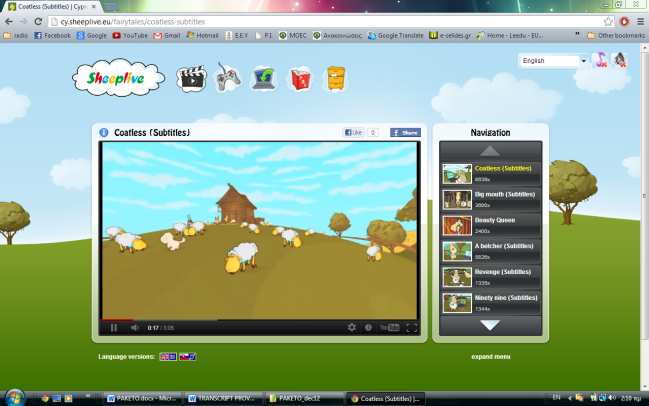 Μεταφρασμένο κείμενο του βίντεο: «Ο ΜΥΣΤΙΚΟΣ ΦΙΛΟΣ»Φίλοι με σκοπό τη σεξουαλική κακοποίηση - παρενόχληση παιδιών-Γιάννη, έχεις μιλήσει με αυτή τη μικρή προβατίνα με το κινητό τηλέφωνο;
-Όχι, αρχιεργάτη, δεν έχει μιλήσει με κανέναν, εδώ και μια εβδομάδα. Δεν παίζει με τους άλλους και όταν την κούρευα ούτε στα μάτια δεν με κοιτούσε.-Κάτι κακό της έχει συμβεί. Ένας λύκος ήθελε να δοκιμάσει νεαρή σάρκα.-Έβαλε στο μάτι την προβατίνα μας; -Ξεκίνησε να συνομιλεί μαζί της στο διαδίκτυο κάθε απόγευμα. Της είπε ότι θα είναι ο καλύτερος της  φίλος και της  ζήτησε να του πει τα πάντα για τον εαυτό της. Μα πάνω από όλα της είπε ότι δεν έπρεπε να μιλήσει σε κανέναν για τη φιλία τους, θα ήταν το μυστικό τους. Μετά έβαλε μονάδες στο κινητό της και της αγόρασε μία ακριβή μπλούζα. -Τον τρισάθλιο! -Της υποσχέθηκε, επίσης, ένα καινούργιο κινητό, αν τον συναντούσε στο δάσος. -Τον αχρείο! Μη μου πεις ότι εκείνη πήγε; -Ω, μα ναι, πήγε! Είπε σε όλους στο μαντρί ότι θα πήγαινε να παίξει με το αρνάκι του γείτονα. Αν δεν ήταν ο δασοφύλακας θα είχε πολύ άσχημο τέλος! -Θα πάω να της μιλήσω τώρα, χρειάζεται κάποιον να τη  βοηθήσει. Κυνηγός: Προσοχή από οποιονδήποτε θέλει να κρατήσει τη διαδικτυακή σας φιλία μυστική, σου δίνει δώρα, ή προσπαθεί να σε κάνει τον συναντήσεις. Μη φοβάσαι να μιλήσεις σε κάποιον για αυτό.Ενδεικτικές ερωτήσεις:Ποιος ήταν ο διαδικτυακός φίλος της προβατίνας; Ήταν καλός ή κακός; Η προβατίνα ήξερε με ποιον μιλά στην πραγματικότητα; Εγώ αν μιλώ με κάποιον που δεν ξέρω στο διαδίκτυο, μπορώ να είμαι σίγουρος/η ότι είναι αυτός που λέει ότι είναι; Τι έκανε ο λύκος για να την πείσει να συναντηθεί μαζί του; Γιατί της είπε να μην πει σε κανέναν ότι μιλά μαζί του;Τι λάθος έκανε η προβατίνα; (Μιλούσε με κάποιον που δεν ήξερε, χωρίς να το ξέρει κανείς από τους δικούς της, του έλεγε πράγματα για τον εαυτό της και συναντήθηκε μαζί του στα κρυφά.)Τι νομίζετε ότι έπρεπε να κάνει; Θα μπορούσε να γίνει κάτι κακό σε κάποιο παιδί που μιλά με κάποιον άγνωστο στο διαδίκτυο; Τι συμβουλές θα δίνατε σε κάποιο παιδί που μιλά με αγνώστους στο διαδίκτυο; (Η πιο σημαντική συμβουλή είναι να γνωρίζουν οι γονείς μας αν μιλούμε με κάποιον στο διαδίκτυο.)Δραστηριότητα 2: Ποιος κρύβεται πίσω από τη μάσκα;Δείχνουμε στους μαθητές το ακόλουθο βίντεο και συζητούμε με τους μαθητές το περιεχόμενό του. Ακολουθούν ενδεικτικές ερωτήσεις για συζήτηση. ΤΙΤΛΟΣ: Αποπλάνηση ΣΥΝΔΕΣΜΟΣ: Βίντεο στην ιστοσελίδα:http://www.pi.ac.cy/InternetSafety/sec_video.html (Δημοτικό)Βίντεο μεγαλύτερης διάρκειας: http://paragoges.pi.ac.cy/?video=413 ΠΗΓΗ: Παιδαγωγικό ΙνστιτούτοΓΛΩΣΣΑ: Ελληνικά ΘΕΜΑ:  Αποπλάνηση ανηλίκων, συνομιλίες με αγνώστους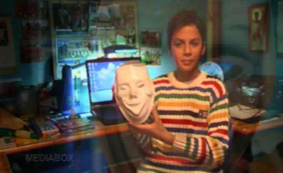 Ενδεικτικές ερωτήσεις για συζήτηση: Τι μας συμβουλεύει το παιδί στο βίντεο; Τι πληροφορίες ζητά ο άγνωστος στο βίντεο;(Σταματούμε το βίντεο στην αντίστοιχη σκηνή και διαβάζουμε αν χρειαστεί την οθόνη. Ζητά: ονομετεπώνυμο, τηλέφωνο, διεύθυνση, ηλικία, να συναντηθούν).Τι είδους πληροφορίες δεν πρέπει να δίνω στο διαδίκτυο; Γιατί; (Τους βοηθούμε να αντιληφθούν ότι στο διαδίκτυο δεν πρέπει ποτέ να δίνουν το τηλεφωνό τους, τη διεύθυνσή τους ή το πού βρίσκονται.)Μπορώ να ξέρω με κάθε βεβαιότητα ότι αυτός με τον οποίο μιλώ στο διαδίκτυο είναι αυτός που ισχυρίζεται ότι είναι; Αν κάποιος άγνωστος σας ζητούσε το τηλέφωνό σας, στο πάρκο, θα του το δίνατε; Πολλά παιδιά δίνουν τα στοιχεία τους και διευθετούν συναντήσεις με άτομα που δεν γνωρίζουν στην πραγματική ζωή, αλλά τα γνώρισαν στο διαδίκτυο. Πώς σας φαίνεται αυτό; Τι θα κάνατε, αν κάποιος με τον οποίο μιλούσατε στο διαδίκτυο και δεν τον γνωρίζετε από κοντά, σας ζητούσε να του στείλετε φωτογραφίες; Τι θα κάνατε, αν σας ζητούσε να συναντηθείτε; Εξηγούμε ότι μέσω του διαδικτύου μπορεί να κάνουν φιλίες, όταν μεγαλώσουν, αλλά πρέπει να είναι προσεκτικοί, γιατί μπορεί να γνωρίσουν ανθρώπους που δεν έχουν καλές προθέσεις. Μπορεί να θέλουν να τους κάνουν κακό, να τους εξαπατήσουν ή να τους κάνουν να νιώσουν άβολα ή άσχημα. Πρέπει να εμπλέκουν έναν ενήλικα, όταν κάτι στη συνομιλία τους κάνει να αισθάνονται άσχημα, άβολα ή περίεργα.Δραστηριότητα 3: ΜάσκεςΖητούμε από τους μαθητές να κόψουν τη μάσκα (παράρτημα). Μέσα στη μάσκα (στην πίσω πλευρά) καλούμε τους μαθητές να γράψουν 1-2 συμβουλές για τις συνομιλίες στο διαδίκτυο με αγνώστους. Έπειτα, θα κόψουν και θα ζωγραφίσουν τις μάσκες, τις οποίες μπορούν να τοποθετήσουν στην τάξη τους και στις άλλες τάξεις. Εξηγούμε ότι το τηλέφωνο στη μάσκα είναι γραμμή βοήθειας που μπορώ να καλέσω, για να πάρω συμβουλές, αν κάποιος ή κάτι με κάνει να αισθάνομαι άσχημα ή άβολα στο διαδίκτυο.Δραστηριότητα 4: ΔραματοποίησηΚαλούμε  δύο μαθητές να καθήσουν  μπροστά στην αίθουσα, χωρίς να βλέπει ο ένας τον άλλο, και να υποδυθούν  ότι μιλούν μεταξύ τους σε ένα δωμάτιο συνομιλίας. Ζητούμε από τον ένα μαθητή να πει ψέματα για το ποιος είναι (μπορούμε να του δώσουμε κάποιον ρόλο να υποδυθεί, αν είναι δυνατόν φροντίζουμε και για κάποια μεταμφίεση). Επαναλαμβάνουμε με άλλους μαθητές. 